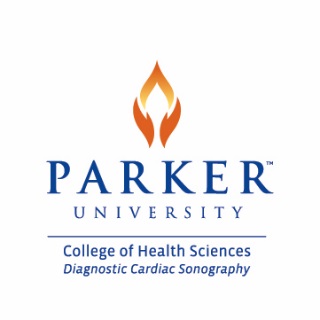 Immunization, BLS and Health Insurance Acknowledgement FormImmunizationsAs part of the DCS application process, you are required to have the following immunization. If you do not have record of the vaccine, then you must get a titer (blood test) or revaccinated. See below for exceptions.Information on immunizations requirements and exemptions can be located on the Registrar’s webpage of the Parker University website.Clinical sites have the right to refuse students who have asked for exemptions from immunization for personal and religious reasons and may delay graduation. These cases will be handled individually.CPR/Basic Life SupportYou are required to have current certification in American Heart Association Basic Life Support. No exceptions! If you have CPR certification from another entity, it will not be accepted. Please upload a copy of CPR card/certification for proof.Health InsuranceYou are required to carry current health insurance throughout the program. Please upload a copy of the front and back of your insurance card._______________________________________		______________________________Student name (print)						Date_______________________________________		______________________________With your application, you must upload a copy of all immunizations. InitialsI am agreeing that I have paper documentation of immunization to Measles, Mumps, Rubella (MMR) as evidenced by receiving a series of two vaccines OR a titer.I am agreeing that I have paper documentation of immunization to Varicella (VAR) (AKA: Chicken Pox) as evidenced by receiving a vaccine OR a titer.  (Having chicken pox is not enough to determine immunity)I am agreeing that I have paper documentation of immunization to Tetanus, diphtheria, & acellular (TDAP, DTP) within the last 10 years as evidenced by receiving a vaccine OR a titer.  I also understand that the requirement is that every 10 years, I must receive another vaccine or titer to ensure immunity.I am agreeing that I have paper documentation indicating a negative test for Tuberculosis (TB) within the last year as evidenced by receiving a negative skin test OR negative chest x-ray.  I also understand that the requirement is that every year, I must receive another skin test OR chest x-ray to ensure I test negative for TB.I am agreeing that I have paper documentation of immunization to Hepatitis B (HEPB) as evidenced by receiving at least the first two vaccines in a series of 3 vaccines, receiving all three vaccines within the last 20 years OR a titer. I also understand that the requirement is that every 20 years, I must receive another vaccine or titer to ensure immunity.If I was born on or after 1995, then I agree that I have paper documentation of immunization to Meningococcal Meningitis (MV) as evidenced by receiving a vaccine OR a titer.  (Otherwise put N/A)(Not required for admittance)I am agreeing that I have paper documentation of immunization to Influenza (IIV, LAIV) as evidenced by receiving a vaccine in the last year. ORI am agreeing to receive the Influenza (IIV, LAIV) vaccine once yearly during flu season (Sept-April), while in the program.